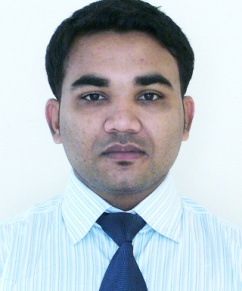 SHANIH Dubai – UAEE-Mail	: shanih.381455@2freemail.com CAREER OBJECTIVELooking forward for challenging and significant career, to work in professional environment where the education, experience and technical skills can be fully utilized.PROFESSIONAL EXPERIENCESystem Administrator/NOC Engineer at Emitac Enterprise Solutions (EES) – DMC, Dubai UAE from May 2016 to present.Senior IT Support Engineer at Mideast Data Systems (MDS) – Abu Dhabi, UAE from January 2015 to April 2016 in ADNOC – Fertil Project.Customer Support Engineer at Qatar Computer Services (QCS) - Doha, Qatar from April 2012 to January 2014, Projects: - Texas A&M University Qatar (TAMUQ), Qatar National Bank (QNB).Technical Support Engineer at Ali bin Ali Technology Solutions (ABATS) - Doha, Qatar from February 2011 to March 2012, Projects: - Qtel, Qatar Steel.Desktop Support Engineer at Instant Tracking Solutions and Engineering - Al Khobar, Saudi Arabia from December 2007 to December 2009.DUTIES & RESPONSIBILITIES:Monitor the Ticketing portal/Issue Tracking System (ITS) and resolving issues, all the tickets are SLA based. Work with Manage Engine IT360, Autotask, BMC Footprints, BMC Remedy.Troubleshoot and resolve systems and other IT related issues when contacted by clients/users by providing both on-site and remote support.Installation, Configuration and Administration of Microsoft Windows 2008, 2012 and 2016 Servers.Manage administration and configuration of Active Directory, Microsoft Exchange, DNS, DHCP, IIS.Perform System Administration related responsibilities, managing Active Directory OUs, User accounts, Group Policies on Active Directory.Manage and create User accounts, User Mailbox, Shared mailbox, Distribution List, Folder permissions, Access rights, and storage allocations in accordance with best-practices.Performed migration of Active Directory, FSMO roles during AD Domain Controllers upgrade.Troubleshoot Hardware issues/Spare part replacement for HPE ProLiant BL460c Gen8, Gen9, Gen 10 and HPE ProLiant DL Rack Servers. Work in the planning, design, documentation, implementation, support of various systems includes Servers, PCs, network equipment’s, software applications, Access Controls, Printers, Scanners and other peripheral network devices.Installs and tests computers and related network hardware in a LAN/WAN environment.Configure, troubleshoot MS Outlook, MS Exchange & Office 365.Recommend, schedule, and perform software and hardware upgrades, patches and reconfigurations.Install, configure and update antivirus like Checkpoint Endpoint Security, McAfee, Trend Micro and Symantec Corporate Editions.Experience on VMware ESXi and Hyper-V virtualizations.Experience on System state backup using Windows Server Backup and Backup Exec.Experience on NAS and SAN storages.Configure and Provision Asterisk PBX desk phones.Experienced and knowledgeable in migration of On-Prem applications to the cloud.Pursuing Cloud Computing Platforms Microsoft Azure and AWS.NOC Duties & ResponsibilitiesMonitor & Manage both internal and external customer’s Systems Health, Network availability and Performance management through SolarWinds Network Performance Monitor (NPM).Provide Technical Support/Troubleshoot by remotely or Physically for both internal Group IT calls and external customers support calls.Check the Alerts from NPM and report to the Service Delivery Team.Track and Record all the cases and health of systems via ticketing system.Escalate the issues to the management, IT resources or third-party vendors as per the complexity.Manage customer cases and logging the case as per the AMC contract and T&M call.Manage & Accept HPE subcase and close the subcase from HPE GCSN.Manage the Preventive Maintenance/PM Activity for AMC customers. Order the parts from HPE GCSN through SBD & NBD/NCD process.Claim HPE Defectives and send back the defectives to HPE Main Hub.Coordinate with Vendors for ordering HPE Server parts to replenish the stock inventory for AMC customers.Maintain the sheet and handling the Stock Inventory for IT Assets and Server parts.PROFESSIONAL QUALIFICATIONBachelor of Engineering in Computer Science & Engineering- Under Graduation- 4 year’s course from Anna University in 2007, Coimbatore, India.Post Graduate Diploma in Computer Applications- Post Graduation Diploma- 1 year course from All India Technical Education Society in 2010, Kerala, India.TECHNICAL QUALIFICATIONMicrosoft Certified Solutions Expert (MCSE).Cisco Certified Network Associate (CCNA).Cisco Certified Network Professional (CCNP).Pursuing Cloud Computing Platforms Microsoft Azure and AWS.Dell Certified Systems Expert (DCSE) - Certification in Foundations 2010 Portables and Certification in Foundation 2010 Desktops.Lenovo IBM Hardware Support for Laptops and Desktops. TECHNICAL SKILLSOS Platforms: - Windows XP, Windows Vista, Windows 7, Windows 8 & 8.1, Windows 10, Windows Server 2008/2012/2016, VMware, vSphere Hypervisor (ESXi), Hyper-V, Microsoft Azure.Hardware: - HPE ProLiant BL460c Gen8, Gen9, Gen 10 and HPE ProLiant DL Rack Servers, Provision Asterisk PBX desk phones, HP, Lenovo and Dell hardware support for Laptops and Desktops. Networking: - IP Addressing, Subnetting & CIDR, Ethernet, TCP/IP Protocol suite, Active Directory, Microsoft Exchange, DNS, DHCP, IIS, LAN, WAN.Routing: - Static, Dynamic, Default Routing, BGP, RIPv1 & RIPv2, OSPF, IGRP, EIGRP, Access list (Standard/Extended/Named).Switching: - VLANS, Trunking, VTP, VTP Pruning, STP, RSTP, PVST, MSTP, Port Fast, Ether Channels, VRRP, HSRP, GLBP, Layer 2 & Layer 3, Authentication and Security.WAN Technologies: - Frame Relay, PPP, NAT/PAT, ISDN, VPN, IPSec, MPLS.Networking Tools: - Packet Tracer, GNS 3.Other: - Troubleshooting IOS and Android devices, Jail Breaking and Unlocking IPhone devices, Troubleshooting and configuring BlackBerry devices, Installing and configuring RFID tracking products.PERSONAL DETAILSNationality:					 IndianDate of birth:					 30/06/1982Visa status:					 Work Visa LANGUAGE CAPABILITIESTo Speak: English, Arabic, Hindi.To Read & Write: English, Arabic, Hindi.DRIVING LICENSEHold valid UAE, Qatar & KSA license.DECLARATIONI hereby declare that the above information is true to the best of my knowledge and belief.